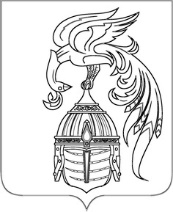 ИВАНОВСКАЯ ОБЛАСТЬАДМИНИСТРАЦИЯ ЮЖСКОГО МУНИЦИПАЛЬНОГО РАЙОНАПОСТАНОВЛЕНИЕот __________________ №________-пг. ЮжаО внесении изменений в Порядок предоставления и расходования межбюджетного трансферта Южскому муниципальному району из бюджета Южского городского поселения на реализацию переданных полномочий Контрольно-счетному органу Южского муниципального района по осуществлению внешнего муниципального финансового контроля, утвержденный постановлением администрации Южского муниципального района от 09.12.2020 №997-пВ соответствии с решением Совета Южского муниципального района от 17.11.2020 № 28 «О принятии контрольно-счетным органом Южского муниципального района полномочий контрольно-счетного органа Южского городского поселения, входящего в состав Южского муниципального района по осуществлению внешнего муниципального финансового контроля», решением Совета Южского городского поселения от 13.11.2020 № 21 «О заключении соглашения о передаче контрольно-счетному органу Южского муниципального района полномочий контрольно-счетного органа Южского городского поселения», решением Совета Южского городского поселения от 06.05.2020 № 31 «Об утверждении Порядка предоставления и расходования иных межбюджетных трансфертов из бюджета Южского городского поселения бюджету Южского муниципального района», постановления Администрации Южского муниципального района от 12.11.2020 № 909-п «Об утверждении Методики расчета иного межбюджетного трансферта Южскому муниципальному району из бюджета Южского городского поселения на реализацию переданных полномочий Контрольно-счетному органу Южского муниципального района по осуществлению внешнего муниципального финансового контроля», Администрация Южского муниципального района  п о с т а н о в л я е т :1. Внести изменения в Порядок предоставления и расходования межбюджетного трансферта Южскому муниципальному району из бюджета Южского городского поселения на реализацию переданных полномочий Контрольно-счетному органу Южского муниципального района по осуществлению внешнего муниципального финансового контроля, утвержденный постановлением Администрации Южского муниципального района от 09.12.2020 № 997-п, изложив Приложение № 1 в новой редакции. (Приложение 1)2. Опубликовать настоящее постановление в официальных изданиях «Правовой Вестник Южского муницпального района», «Вестник Южского городского поселения», и разместить на официальном сайте Южского муниципального района в информационно-телекоммуникационной сети «Интернет».Глава Южского муниципального района                           В.И. ОврашкоПриложение 1 к постановлениюПриложение 1 к постановлениюПриложение 1 к постановлениюПриложение 1 к постановлениюАдминистрации Южского муниципального районаАдминистрации Южского муниципального районаАдминистрации Южского муниципального районаАдминистрации Южского муниципального районаАдминистрации Южского муниципального районаАдминистрации Южского муниципального районаот___________________ № ______-пот___________________ № ______-пот___________________ № ______-пот___________________ № ______-пот___________________ № ______-пот___________________ № ______-п"Приложение № 1 к Порядку"Приложение № 1 к Порядку"Приложение № 1 к Порядку"Приложение № 1 к Порядкупредоставления и расходования межбюджетного трансферта Южскому муниципальному району из бюджета Южского городского поселения на реализацию переданных полномочий Контрольно-счетному органу Южского муниципального района по осуществлению внешнего муниципального финансового контроляпредоставления и расходования межбюджетного трансферта Южскому муниципальному району из бюджета Южского городского поселения на реализацию переданных полномочий Контрольно-счетному органу Южского муниципального района по осуществлению внешнего муниципального финансового контроляпредоставления и расходования межбюджетного трансферта Южскому муниципальному району из бюджета Южского городского поселения на реализацию переданных полномочий Контрольно-счетному органу Южского муниципального района по осуществлению внешнего муниципального финансового контроляпредоставления и расходования межбюджетного трансферта Южскому муниципальному району из бюджета Южского городского поселения на реализацию переданных полномочий Контрольно-счетному органу Южского муниципального района по осуществлению внешнего муниципального финансового контроляОТЧЕТ О ДВИЖЕНИИ ДЕНЕЖНЫХ СРЕДСТВ, ПЕРЕДАВАЕМЫХ В ВИДЕ ИНЫХ МЕЖБЮДЖЕТНЫХ ТРАНСФЕРТОВОТЧЕТ О ДВИЖЕНИИ ДЕНЕЖНЫХ СРЕДСТВ, ПЕРЕДАВАЕМЫХ В ВИДЕ ИНЫХ МЕЖБЮДЖЕТНЫХ ТРАНСФЕРТОВОТЧЕТ О ДВИЖЕНИИ ДЕНЕЖНЫХ СРЕДСТВ, ПЕРЕДАВАЕМЫХ В ВИДЕ ИНЫХ МЕЖБЮДЖЕТНЫХ ТРАНСФЕРТОВОТЧЕТ О ДВИЖЕНИИ ДЕНЕЖНЫХ СРЕДСТВ, ПЕРЕДАВАЕМЫХ В ВИДЕ ИНЫХ МЕЖБЮДЖЕТНЫХ ТРАНСФЕРТОВОТЧЕТ О ДВИЖЕНИИ ДЕНЕЖНЫХ СРЕДСТВ, ПЕРЕДАВАЕМЫХ В ВИДЕ ИНЫХ МЕЖБЮДЖЕТНЫХ ТРАНСФЕРТОВОТЧЕТ О ДВИЖЕНИИ ДЕНЕЖНЫХ СРЕДСТВ, ПЕРЕДАВАЕМЫХ В ВИДЕ ИНЫХ МЕЖБЮДЖЕТНЫХ ТРАНСФЕРТОВОТЧЕТ О ДВИЖЕНИИ ДЕНЕЖНЫХ СРЕДСТВ, ПЕРЕДАВАЕМЫХ В ВИДЕ ИНЫХ МЕЖБЮДЖЕТНЫХ ТРАНСФЕРТОВОТЧЕТ О ДВИЖЕНИИ ДЕНЕЖНЫХ СРЕДСТВ, ПЕРЕДАВАЕМЫХ В ВИДЕ ИНЫХ МЕЖБЮДЖЕТНЫХ ТРАНСФЕРТОВОТЧЕТ О ДВИЖЕНИИ ДЕНЕЖНЫХ СРЕДСТВ, ПЕРЕДАВАЕМЫХ В ВИДЕ ИНЫХ МЕЖБЮДЖЕТНЫХ ТРАНСФЕРТОВОТЧЕТ О ДВИЖЕНИИ ДЕНЕЖНЫХ СРЕДСТВ, ПЕРЕДАВАЕМЫХ В ВИДЕ ИНЫХ МЕЖБЮДЖЕТНЫХ ТРАНСФЕРТОВОТЧЕТ О ДВИЖЕНИИ ДЕНЕЖНЫХ СРЕДСТВ, ПЕРЕДАВАЕМЫХ В ВИДЕ ИНЫХ МЕЖБЮДЖЕТНЫХ ТРАНСФЕРТОВИЗ БЮДЖЕТА ЮЖСКОГО ГОРОДСКОГО ПОСЕЛЕНИЯИЗ БЮДЖЕТА ЮЖСКОГО ГОРОДСКОГО ПОСЕЛЕНИЯИЗ БЮДЖЕТА ЮЖСКОГО ГОРОДСКОГО ПОСЕЛЕНИЯИЗ БЮДЖЕТА ЮЖСКОГО ГОРОДСКОГО ПОСЕЛЕНИЯИЗ БЮДЖЕТА ЮЖСКОГО ГОРОДСКОГО ПОСЕЛЕНИЯИЗ БЮДЖЕТА ЮЖСКОГО ГОРОДСКОГО ПОСЕЛЕНИЯИЗ БЮДЖЕТА ЮЖСКОГО ГОРОДСКОГО ПОСЕЛЕНИЯИЗ БЮДЖЕТА ЮЖСКОГО ГОРОДСКОГО ПОСЕЛЕНИЯИЗ БЮДЖЕТА ЮЖСКОГО ГОРОДСКОГО ПОСЕЛЕНИЯИЗ БЮДЖЕТА ЮЖСКОГО ГОРОДСКОГО ПОСЕЛЕНИЯИЗ БЮДЖЕТА ЮЖСКОГО ГОРОДСКОГО ПОСЕЛЕНИЯНаименование Получателя межбюджетного трансфертаНаименование межбюджетного трансфертаКод целевой статьиПериодичность: квартальнаяЕдиница измерения: рубна _____________ годаНаименование муниципального образованияОКТМОКБК доходовОстаток на начало годаВосстановлено остатков прошлых летПоступило денежных средств в доходы бюджетаВозвраты субсидий и субвенций текущего годаВозвраты остатков субсидий и субвенций прошлых летКассовый расходКассовый расходОстаток на конец отчетного периода всего (гр.4+гр.5+гр.6-гр.7-гр.8-гр.9)Наименование муниципального образованияОКТМОКБК доходовОстаток на начало годаВосстановлено остатков прошлых летПоступило денежных средств в доходы бюджетаВозвраты субсидий и субвенций текущего годаВозвраты остатков субсидий и субвенций прошлых летвсего с начала годав том числе за отчетный кварталОстаток на конец отчетного периода всего (гр.4+гр.5+гр.6-гр.7-гр.8-гр.9)1234567891011ИТОГОРуководитель(наименование должности)(подпись)   (расшифровка подписи)   (расшифровка подписи)Главный бухгалтер     (подпись)   (расшифровка подписи)   (расшифровка подписи)ф.63 с.22. Расходование целевых средств2. Расходование целевых средств2. Расходование целевых средств2. Расходование целевых средствНаименование
 показателя ОКАТО*Код расхода по БК 
(код раздела, подраздела, целевой статьи расходов)Кассовый расход
(всего с начала года)Наименование
 показателя ОКАТО*Код расхода по БК 
(код раздела, подраздела, целевой статьи расходов)Кассовый расход
(всего с начала года)Наименование
 показателя ОКАТО*Код расхода по БК 
(код раздела, подраздела, целевой статьи расходов)Кассовый расход
(всего с начала года)Наименование
 показателя ОКАТО*Код расхода по БК 
(код раздела, подраздела, целевой статьи расходов)Кассовый расход
(всего с начала года)123ИТОГОРуководитель(наименование должности)(подпись)(расшифровка подписи)Главный бухгалтер     (подпись)(расшифровка подписи)"________" ______________________   20 ____ г."________" ______________________   20 ____ г.*- указывается ОКАТО городского округа или соответствующего мун.района"*- указывается ОКАТО городского округа или соответствующего мун.района"*- указывается ОКАТО городского округа или соответствующего мун.района"